PREFEITURA MUNICIPAL DE CARATINGA/MG - Extrato de Resultado – Pregão Presencial Registro de Preço 052/2017, Objeto: Aquisição de materiais e insumos necessários a realização das oficinas ministradas pela Secretaria Municipal de Desenvolvimento Social, através da Casa da Mulher. Vencedores com menor preço por item: EDITORA SÃO PAULO LTDA – ME: ITENS 02, 03, 04, 05, 06, 07, 08, 09, 11, 13, 14, 15, 16, 17, 19, 20, 21, 23, 24, 25, 26, 27, 30, 31, 32, 33, 34, 35, 36, 37, 38, 39, 41, 42, 43, 44, 45, 46, 47, 48, 49, 50, 51, 52, 53, 54, 55, 56, 57, 58, 59, 60, 61, 62, 63, 64, 65, 67, 68, 69, 70, 71, 72, 83, 74, 75, 76, 77, 78, 79, 80, 81, 82, 83, 84, 85, 86, 87, 88, 89, 90, 91, 93, 94, 95, 96, 97, 98, 99, 100, 101, 102, 103, 104, 105, 106, 107, 108, valor global final: R$ 37.148,01 (trinta e sete mil e cento e quarenta e oito reais e um centavo); L & V VAREJO E ATACADO E SERVIÇO LTDA – ME: ITENS 01, 10, 12, 18, 22, 28, 29, 40, 66, 92, valor global final: R$ 42.147,60 (quarenta e dois mil e cento e quarenta e sete reais e sessenta centavos). Caratinga/MG, 20 de junho de 2017. Bruno César Veríssimo Gomes – Pregoeiro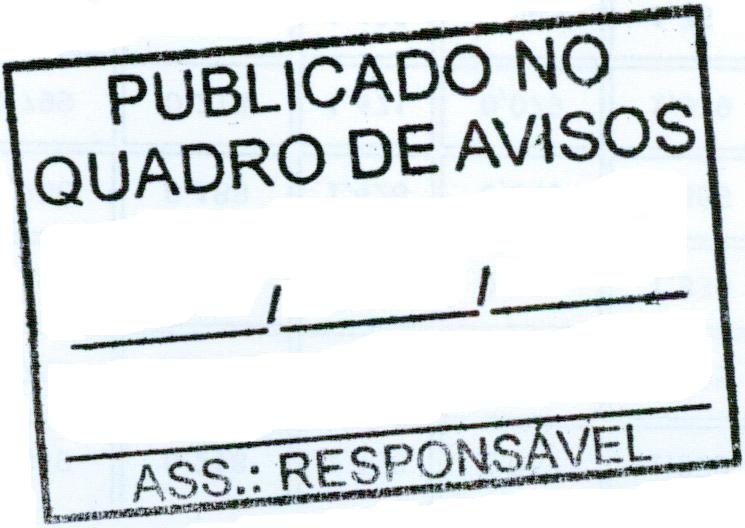 